WNIOSEK O ZAKUP PREFERENCYJNY PALIWA STAŁEGO  UWAGA!  Informacje przedstawione we wniosku o zakup preferencyjny paliwa stałego składa się pod rygorem odpowiedzialności karnej za składanie fałszywych oświadczeń.  Skrócona instrukcja wypełniania:  Należy wypełniać WIELKIMI LITERAMI.  Pola wyboru należy zaznaczać V lub X .  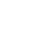 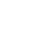 WNIOSEK O ZAKUP PREFERENCYJNY  PALIWA STAŁEGO DLA GOSPODARSTWA DOMOWEGO  Organ do którego składany jest wniosek  Burmistrza Miasta i Gminy Myślenice  Centrum Usług Społecznych w Myślenicach ul. Słowackiego 82,  32-400 Myślenice  1. DANE WNIOSKODAWCY  Imię  ………………………………………………………………………….………………………………………..  Nazwisko  …………………………………………………………………………………….……………………………..  PESEL:   2. ADRES POD KTÓRYM JEST PROWADZONE GOSPODARSTWO DOMOWE, NA RZECZ KTÓREGO JEST DOKONYWANY ZAKUP PREFERENCYJNY  Gmina   	Myślenice Kod pocztowy  Miejscowość……………………………………………………………………………………………..  Ulica……………………………………………………………………………………………………..  Nr domu ………….. 05. Nr mieszkania ……………..  Nr telefonu1)………………………………………………………………………………………………  07. Adres poczty elektronicznej1)…………………………………………………………………………………  1) Należy podać adres poczty elektronicznej lub numer telefonu wnioskodawcy   3. OKREŚLENIE ILOŚCI PALIWA STAŁEGO, O ZAKUP KTÓREGO WYSTĘPUJE WNIOSKODAWCA – maksymalnie 1,5 tony na każdy okres:  4. INFORMACJA, CZY WNIOSKODAWCA DOKONAŁ JUŻ ZAKUPU PREFERENCYJNEGO WRAZ Z PODANIEM ILOŚCI PALIWA STAŁEGO NABYTEGO W RAMACH TEGO ZAKUPU PREFRENCYJNEGO   Oświadczam, że ja ani żaden członek mojego gospodarstwa domowego, na rzecz którego jest dokonywany zakup preferencyjny, nie nabyliśmy paliwa stałego na sezon grzewczy przypadający na lata 2022–2023, po cenie niższej niż 2000 zł brutto za tonę. 3)   Oświadczam, że ja oraz członkowie mojego gospodarstwa domowego, na rzecz którego jest dokonywany zakup preferencyjny, nabyliśmy paliwo stałe na sezon grzewczy przypadający na lata  2022–2023,  po  cenie  niższej  niż  2000  zł  brutto  za  tonę   w ilości ......................................... (ilość podajemy w tonach).3)  3) Należy wybrać właściwe  CZĘŚĆ II  OŚWIADCZENIA  Oświadczam, że:  Wszystkie podane we wniosku dane są zgodne z prawdą.  Do wniosku dołączam następujące dokumenty:  ………………………………………………………………………………………………………  ………………………………………………………………………………………………………  ………………………………………………………………………………………………………  Jestem świadomy odpowiedzialności karnej za złożenie fałszywego oświadczenia wynikającej z art. 233§6 ustawy z dnia 6 czerwca 1997 r. – Kodeks karny  OBOWIĄZEK INFORMACYJNY   W celu realizacji postanowień art. 13 ust. 1 i 2 Rozporządzenia Parlamentu Europejskiego i Rady  (UE) 2016/679 z 27 kwietnia 2016 r. w sprawie ochrony osób fizycznych w związku z  przetwarzaniem danych osobowych i w sprawie swobodnego przepływu takich danych oraz uchylenia dyrektywy 95/46/WE (Dz.U.UE.L. z 2016r. Nr 119, s.1 ze zm.) - dalej: „RODO” informuję, że:  Administratorami (współadministratorami) Państwa danych osobowych są: Centrum Usług Społecznych w Myślenicach, ul. Słowackiego 82, 32-400 Myślenice (dalej: CUS) oraz Burmistrz Miasta i Gminy Myślenice, ul. Rynek 8/9 32 - 400 Myślenice (dalej: Burmistrz).  We wszystkich sprawach związanych z przetwarzaniem danych osobowych oraz z wykonywaniem Państwa praw w zakresie ochrony danych osobowych można kontaktować się z inspektorem ochrony danych osobowych CUS Pawłem Wuwrem pod adresem poczty elektronicznej: iodo@cusmyslenice.pl, lub pod nr telefonu: 537 999 166, oraz z inspektorem ochrony danych Burmistrza pod adresem iod@myslenice.pl. Państwa dane osobowe będą przetwarzane w celu przyjęcia i weryfikacji wniosku o zakup preferencyjny paliwa stałego dla gospodarstw domowych, a w razie pozytywnej weryfikacji – także w celu przeprowadzenia procesu sprzedaży. Dane osobowe zawarte na dokumentach księgowych przetwarzane będą w celu realizacji prawnych obowiązków z zakresu rachunkowości.   Podstawą prawną przetwarzania danych jest art. 6 ust. 1 lit. e) RODO, tj. wykonanie zadania realizowanego w interesie publicznym lub w ramach sprawowania władzy publicznej powierzonej Administratorowi. W zakresie danych na dokumentach księgowych podstawę stanowi art. 6 ust. 1 lit. c) RODO – tj. obowiązek prawny wynikający z przepisów  rachunkowości.   Państwa dane osobowe będą przetwarzane przez okres niezbędny do realizacji celu, o którym mowa w pkt. 3 z uwzględnieniem okresów przechowywania określonych w przepisach szczególnych, a w razie ich braku przez okres zgodny z Jednolitym Rzeczowym Wykazem Akt sporządzonym zgodnie z przepisami ustawy o narodowym zasobie archiwalnym i archiwach..  Państwa dane osobowe będą przetwarzane w sposób zautomatyzowany, lecz nie będą podlegały zautomatyzowanemu podejmowaniu decyzji, w tym o profilowaniu.  Państwa dane osobowych nie będą przekazywane poza Europejski Obszar Gospodarczy (obejmujący Unię Europejską, Norwegię, Liechtenstein i Islandię).  W związku z przetwarzaniem Państwa danych osobowych, przysługują Państwu następujące prawa:  prawo dostępu do swoich danych oraz otrzymania ich kopii;  prawo do sprostowania (poprawiania) swoich danych osobowych;  prawo do ograniczenia przetwarzania danych osobowych;  prawo do wniesienia sprzeciwu wobec przetwarzania, o którym mowa w art. 21 RODO;  prawo wniesienia skargi do Prezesa Urzędu Ochrony Danych Osobowych (ul. Stawki 2, 00- 193 Warszawa), w sytuacji, gdy uzna Pani/Pan, że przetwarzanie danych osobowych narusza przepisy ogólnego rozporządzenia o ochronie danych osobowych (RODO);  Osoba, której dane dotyczą jest zobowiązana na mocy ustawy do podania danych. Ich nieprzekazanie skutkować będzie brakiem realizacji celu, o którym mowa w pkt. 3.  Państwa dane osobowe będą ujawniane osobom działającym z upoważnienia Administratora, mającym dostęp do danych osobowych i przetwarzającym je wyłącznie na polecenie Administratora, chyba że wymaga tego prawo UE lub prawo państwa członkowskiego. Państwa dane osobowe mogą zostać przekazane podmiotom zewnętrznym na podstawie umowy powierzenia przetwarzania danych osobowych, a także podmiotom lub organom uprawnionym na podstawie przepisów prawa. Dotyczy to w szczególności przekazania danych podmiotom realizującym sprzedaż i dostawę paliwa stałego, którego dotyczy wniosek.   Weryfikacja wniosku  Wniosek w Centrum Usług Społecznych w Myślenicach został zweryfikowany:   • 	pozytywnie dnia ………………….....  • 	negatywnie dnia ...............................   Powód:  ............................................................................................................................................................. .............................................................................................................................................................                                                                                                                    ....................................................                                                                                                                    (podpis pracownika weryfikującego wniosek)  -  do 31 grudnia 2022r.  do 30 kwietnia 2023r.  groszek/ekogroszek                                       ton                                       ton  orzech  ton  ton  miał  ton  ton  …………………………  (miejscowość)  …………………………  (data: dd / mm / rrrr)  …………………………  (podpis wnioskodawcy)  